 "بسمه تعالی"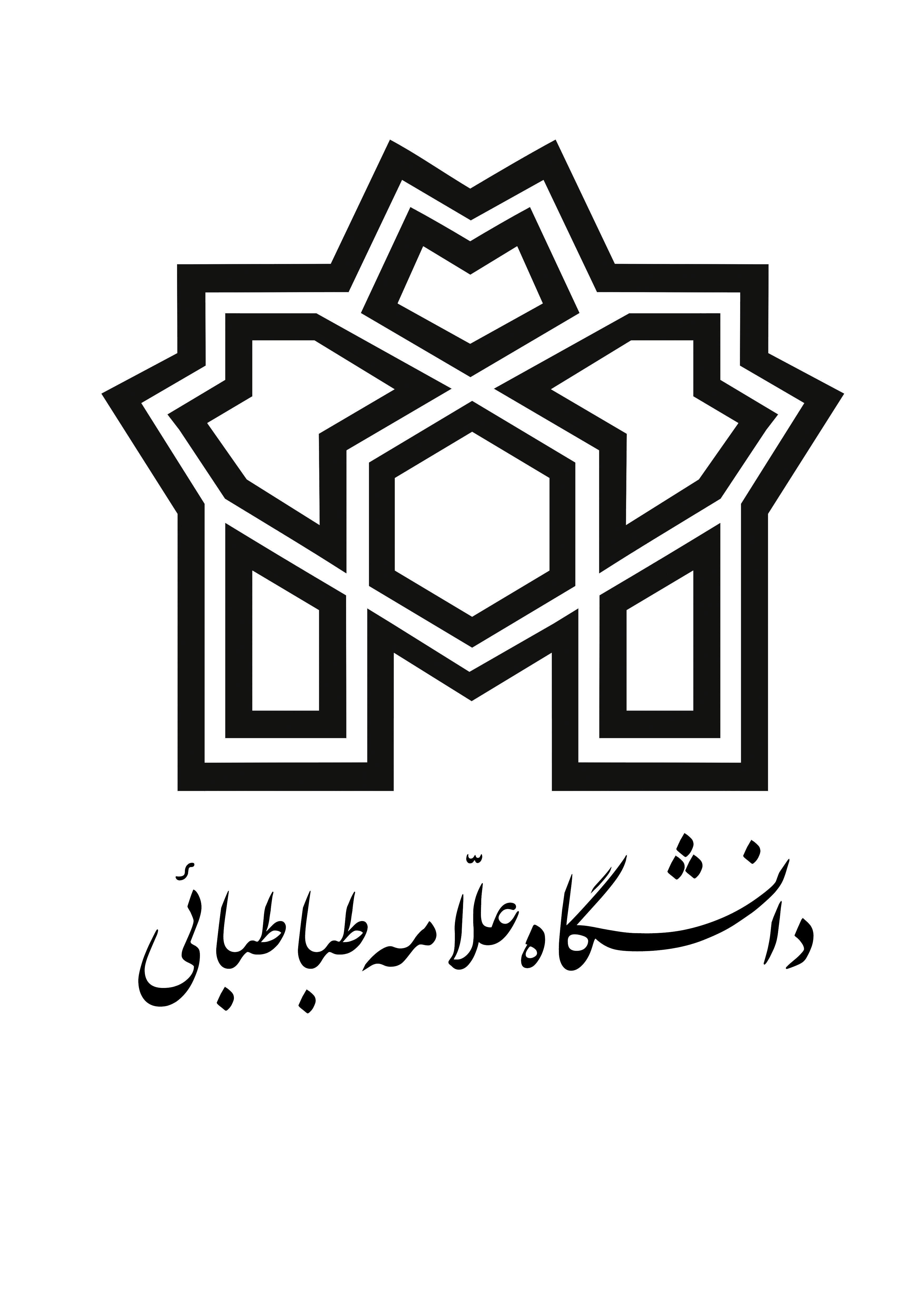 طرح مهارت‌افزایی  رشته برنامه ریزی اجتماعی و تعاون مقطع کارشناسی دانشکده  علوم اجتماعیمقدمه و هدف طرح:دانشگاه علامه طباطبائی به عنوان تنها دانشگاه تخصصی کشور در حوزه علوم انسانی و اجتماعی، به منظور توانمند‌سازی و آماده ساختن دانشجویان جهت ورود به بازار کار و افزایش سطح مهارت‌های تخصصی آنان، طرح مهارت‌افزایی را از پاییز سال 1395 در دستور کار خود قرار داده است.از جمله مهمترین اهداف این طرح می‌توان به موارد زیر اشاره کرد : توسعه مهارت‌های دانشجویان و دانش‌آموختگان در جهت کار‌آفرینی و اشتغالبرگزاری دوره‌های آموزشی متناسب با نیاز بازار کار ، صنعت و جامعه زمینه سازی برای بروز استعداد و علایق فردی و گروهی افزایش دانش و نگرش حرفه‌ای تقویت اعتماد به نفس و ایجاد انگیزه ایجاد تحول در یادگیری عملی مبتنی بر روش‌های نوین آموزشیدر این راستا طرح ‌‌‌‌‌دانشجویان با مشارکت در این طرح یک مهارت عمومی و یک مهارت تخصصی را با تایید مشاور تحصیلی و بر حسب علاقه‌مندی خود انتخاب نموده و به صورت رایگان در این دو دوره شرکت می‌نمایند . لازم به ذکر است دوره‌های عمومی و تخصصی مهارتی محدود به شرکت در دوره نبوده و دانشجویان علاقه‌مند می‌توانند با شرکت در سایر دوره‌های تدوین شده با پرداخت شهریه دوره از تخفیف 40 درصدی دانشگاه نیز بهره‌مند شوند.معرفی رشتهموضوعات مورد بحث در گرایش برنامه ریزی اجتماعی، عمدتاً مربوط به مسائل اجتماعی انسان و برنامه ریزی در خصوص آن است . در واقع گرایش برنامه ریزی اجتماعی در صدد ایجاد جامعه انسانی توسعه یافته و مرفه با استفاده از اصل برنامه ریزی است. بدیهی است که با توجه به گستردگی عرصه "اجتماع"، قلمرو این علم وسعتی قابل توجه خواهد داشت. مثلاً در یک موضوع خاص، برنامه ریزی در هر یک از عرصه های روستایی، شهری و کشوری می تواند دستور کار یک کارشناس برنامه ریزی اجتماعی باشد. حضور فعال در جامعه و استفاده مداوم از تحقیقات میدانی و نتایج آن، از مهمترین ویژگیهای لازم برای یک کارشناس در این رشته است.مشاغل مرتبط کارشناس امور تعاونی ، کارشناس امور اجتماعی،کارشناس امور امنیت اجتماعی، کارشناس امور تامین اجتماعی، کارشناس امور مطالعات اجتماعی، کارشناس خدمات اجتماعی، کارشناس خدمات تنظیم خانواده، کارشناس رفاه.مهارت‌های عمومی  مهارت‌هاي هفت‌گانه ICDL   رزومه‌نویسی آشنایی با فرهنگ عامه  ثبات عاطفی‌روحیه همکاری و همیاری با دیگران‌کنترل هیجانی‌گزارش نویسی‌فن  بیان‌کار تیمی‌اصول برنامه ریزی ‌فرایند انجام پژوهش کیفی و کمی‌کاربرد SPSS‌مدیریت زمان و سازماندهی مناسب‌تسلط بر نرم افزار اند نوت‌جستجو در منابع علمی مهارت های تخصصیتوانایی ارزیابی و درک موقعیت ها و انجام عمل مناسب توانایی کار تیمی همراه با استفاده از ابتکار فردی‌ثبت مستندات و نوشتن گزارشات‌آشنایی با قانون کار و تامین اجتماعی‌ مهارت های کارآفرینی و راه اندازی کسب و کار اجتماعیمهارت های عملی اشتغال در تعاونی ها  دوره مقدماتی و پیشرفته سیستم اطلاعات جغرافیایی(GIS) آشنایی با پایگاه داده های اجتماعی وزارت کشور و شیوه استفاده و کاربرد آنفرایند شرکت در دوره‌های مهارت‌افزایی